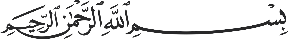         توصيف مختصر للمقرر / الفصل (   التاني           ) من العام الجامعي   1438/1439هـ 2017/2018متسلم نسخة من التوصيف المختصر للطالب في المحاضرة الأولى بداية كل فصل دراسياسم الكلية:العلوماسم الكلية:العلوماسم الكلية:العلومالقسم:الرياضياتالقسم:الرياضياتالقسم:الرياضياتالقسم:الرياضياتاسم المقرر ورمزه: الحلقات والحقول -444 ريضاسم المقرر ورمزه: الحلقات والحقول -444 ريضاسم المقرر ورمزه: الحلقات والحقول -444 ريضالمستوى الدراسي وفقاً للخطة:السابعالمستوى الدراسي وفقاً للخطة:السابعالمستوى الدراسي وفقاً للخطة:السابعالمستوى الدراسي وفقاً للخطة:السابععدد الوحدات / الساعات الدراسية للمقرر: نظري ( 3 ) عملي (1)عدد الوحدات / الساعات الدراسية للمقرر: نظري ( 3 ) عملي (1)عدد الوحدات / الساعات الدراسية للمقرر: نظري ( 3 ) عملي (1)المتطلبات السابقة لهذا المقرر: نظرية الزمر)ريض-343(المتطلبات السابقة لهذا المقرر: نظرية الزمر)ريض-343(المتطلبات السابقة لهذا المقرر: نظرية الزمر)ريض-343(المتطلبات السابقة لهذا المقرر: نظرية الزمر)ريض-343(اسم أستاذ المقرر: اسم أستاذ المقرر: اسم أستاذ المقرر: الرتبة العلمية:الرتبة العلمية:الرتبة العلمية:الرتبة العلمية:رقم المكتب: (     ) الهاتف: (      )رقم المكتب: (     ) الهاتف: (      )رقم المكتب: (     ) الهاتف: (      )البريد الإلكتروني:البريد الإلكتروني:البريد الإلكتروني:البريد الإلكتروني:الساعات المكتبية: اليوم (  الثلاثاء  ) الوقت (8-10   )الساعات المكتبية: اليوم (  الثلاثاء  ) الوقت (8-10   )الساعات المكتبية: اليوم (  الثلاثاء  ) الوقت (8-10   )الكتاب المقرر: نظرية الحلقات وامتداد الحقول/يوسف عبدالله الخميس.مقدمه في نظرية الحلقات والحقول/ ا.د فالح الدوسريالكتاب المقرر: نظرية الحلقات وامتداد الحقول/يوسف عبدالله الخميس.مقدمه في نظرية الحلقات والحقول/ ا.د فالح الدوسريالكتاب المقرر: نظرية الحلقات وامتداد الحقول/يوسف عبدالله الخميس.مقدمه في نظرية الحلقات والحقول/ ا.د فالح الدوسريالكتاب المقرر: نظرية الحلقات وامتداد الحقول/يوسف عبدالله الخميس.مقدمه في نظرية الحلقات والحقول/ ا.د فالح الدوسريرقم المعمل:رقم المعمل:رقم المعمل:رقم المعمل:رقم المعمل:رقم المعمل:رقم المعمل:هدف المقرر:   يهدف هذا المقرر الى التعمق في دراسة نظرية الحلقات ومفاهيم جبريه تساعد الطاتلب على التفكير السليم . ..............................................................................................................................هدف المقرر:   يهدف هذا المقرر الى التعمق في دراسة نظرية الحلقات ومفاهيم جبريه تساعد الطاتلب على التفكير السليم . ..............................................................................................................................هدف المقرر:   يهدف هذا المقرر الى التعمق في دراسة نظرية الحلقات ومفاهيم جبريه تساعد الطاتلب على التفكير السليم . ..............................................................................................................................هدف المقرر:   يهدف هذا المقرر الى التعمق في دراسة نظرية الحلقات ومفاهيم جبريه تساعد الطاتلب على التفكير السليم . ..............................................................................................................................هدف المقرر:   يهدف هذا المقرر الى التعمق في دراسة نظرية الحلقات ومفاهيم جبريه تساعد الطاتلب على التفكير السليم . ..............................................................................................................................هدف المقرر:   يهدف هذا المقرر الى التعمق في دراسة نظرية الحلقات ومفاهيم جبريه تساعد الطاتلب على التفكير السليم . ..............................................................................................................................هدف المقرر:   يهدف هذا المقرر الى التعمق في دراسة نظرية الحلقات ومفاهيم جبريه تساعد الطاتلب على التفكير السليم . ..............................................................................................................................توزيع الموضوعات التي ينبغي تناولها وفق الأسابيع الدراسية.توزيع الموضوعات التي ينبغي تناولها وفق الأسابيع الدراسية.توزيع الموضوعات التي ينبغي تناولها وفق الأسابيع الدراسية.توزيع الموضوعات التي ينبغي تناولها وفق الأسابيع الدراسية.توزيع الموضوعات التي ينبغي تناولها وفق الأسابيع الدراسية.توزيع الموضوعات التي ينبغي تناولها وفق الأسابيع الدراسية.توزيع الموضوعات التي ينبغي تناولها وفق الأسابيع الدراسية.الاسبوعالاسبوعالمحتوىالمحتوىالمحتوىالأولالأولالحلقات والحلقه الجزئيه- خواصها وامثله عليها.الحلقات والحلقه الجزئيه- خواصها وامثله عليها.الحلقات والحلقه الجزئيه- خواصها وامثله عليها.الثانيالثانيالتشاكل والتماثل الحلقيالتشاكل والتماثل الحلقيالتشاكل والتماثل الحلقيالثالثالثالثالحلقه التامه (المنطقه الصحيحه) والحقول الحلقه التامه (المنطقه الصحيحه) والحقول الحلقه التامه (المنطقه الصحيحه) والحقول الرابعالرابعحقل القواسم لحلقه تامه  (الحقل النسبي للحلقه التامه)حقل القواسم لحلقه تامه  (الحقل النسبي للحلقه التامه)حقل القواسم لحلقه تامه  (الحقل النسبي للحلقه التامه)الخامسالخامس الحقل الاولي و مميز الحلقه  الحقل الاولي و مميز الحلقه  الحقل الاولي و مميز الحلقه السادسالسادسحلقة كثيرات الحدودحلقة كثيرات الحدودحلقة كثيرات الحدودالسابعالسابعالقسمه والقاسم المشترك الاعظمالقسمه والقاسم المشترك الاعظمالقسمه والقاسم المشترك الاعظمالثامنالثامنجذور كثييرات الحدود على حقلجذور كثييرات الحدود على حقلجذور كثييرات الحدود على حقلالتاسعالتاسعالمثاليات وحلقات القسمه المثاليات وحلقات القسمه المثاليات وحلقات القسمه العاشرالعاشرالمتاليات الاوليه والاعظميه والحلقه الرئيسيهالمتاليات الاوليه والاعظميه والحلقه الرئيسيهالمتاليات الاوليه والاعظميه والحلقه الرئيسيهالحادي عشرالحادي عشرالمجموع المباشر للحلقات وخصائصهالمجموع المباشر للحلقات وخصائصهالمجموع المباشر للحلقات وخصائصهالثاني عشرالثاني عشرالفضاءات الحلقيه والحلقه الاقليديهالفضاءات الحلقيه والحلقه الاقليديهالفضاءات الحلقيه والحلقه الاقليديهالثالث عشرالثالث عشرامتداد الحقول-الامتدادات البسيطه والمنتهيه للحقولامتداد الحقول-الامتدادات البسيطه والمنتهيه للحقولامتداد الحقول-الامتدادات البسيطه والمنتهيه للحقولالرابع عشرالرابع عشرالاغلاق الجبري للحقل وحقول الانشطار الاغلاق الجبري للحقل وحقول الانشطار الاغلاق الجبري للحقل وحقول الانشطار الخامس عشرالخامس عشرالحقول المنتهيهالحقول المنتهيهالحقول المنتهيهيتم اثبات تحقق نتاجات التعلم المستهدفة من خلال أساليب التقويم والمتطلبات الآتية:يتم اثبات تحقق نتاجات التعلم المستهدفة من خلال أساليب التقويم والمتطلبات الآتية:يتم اثبات تحقق نتاجات التعلم المستهدفة من خلال أساليب التقويم والمتطلبات الآتية:يتم اثبات تحقق نتاجات التعلم المستهدفة من خلال أساليب التقويم والمتطلبات الآتية:يتم اثبات تحقق نتاجات التعلم المستهدفة من خلال أساليب التقويم والمتطلبات الآتية:يتم اثبات تحقق نتاجات التعلم المستهدفة من خلال أساليب التقويم والمتطلبات الآتية:يتم اثبات تحقق نتاجات التعلم المستهدفة من خلال أساليب التقويم والمتطلبات الآتية:مجموع الدجات (100) درجات أعمال السنة (    50    ) درجات نهاية الفصل (    50    )مجموع الدجات (100) درجات أعمال السنة (    50    ) درجات نهاية الفصل (    50    )مجموع الدجات (100) درجات أعمال السنة (    50    ) درجات نهاية الفصل (    50    )مجموع الدجات (100) درجات أعمال السنة (    50    ) درجات نهاية الفصل (    50    )مجموع الدجات (100) درجات أعمال السنة (    50    ) درجات نهاية الفصل (    50    )مجموع الدجات (100) درجات أعمال السنة (    50    ) درجات نهاية الفصل (    50    )مجموع الدجات (100) درجات أعمال السنة (    50    ) درجات نهاية الفصل (    50    )مشرح لمحكات التقويم المطلوبة (مثال: اختبار، واجبات، مشروع جماعي، كتابة مقال، خطابة، تقديم شفهي، ملاحظة...الخ)شرح لمحكات التقويم المطلوبة (مثال: اختبار، واجبات، مشروع جماعي، كتابة مقال، خطابة، تقديم شفهي، ملاحظة...الخ)شرح لمحكات التقويم المطلوبة (مثال: اختبار، واجبات، مشروع جماعي، كتابة مقال، خطابة، تقديم شفهي، ملاحظة...الخ)الأسبوع المحدد لتسليمهالأسبوع المحدد لتسليمهنسبته من التقييم النهائي1اختبار 1اختبار 1اختبار 17720%2اختبار 2اختبار 2اختبار 2111120%3واجباتواجباتواجباتتراكميهتراكميه10%4اختبار تهائي1650%